B.2.6 Etapa del presupuesto de egresos pagado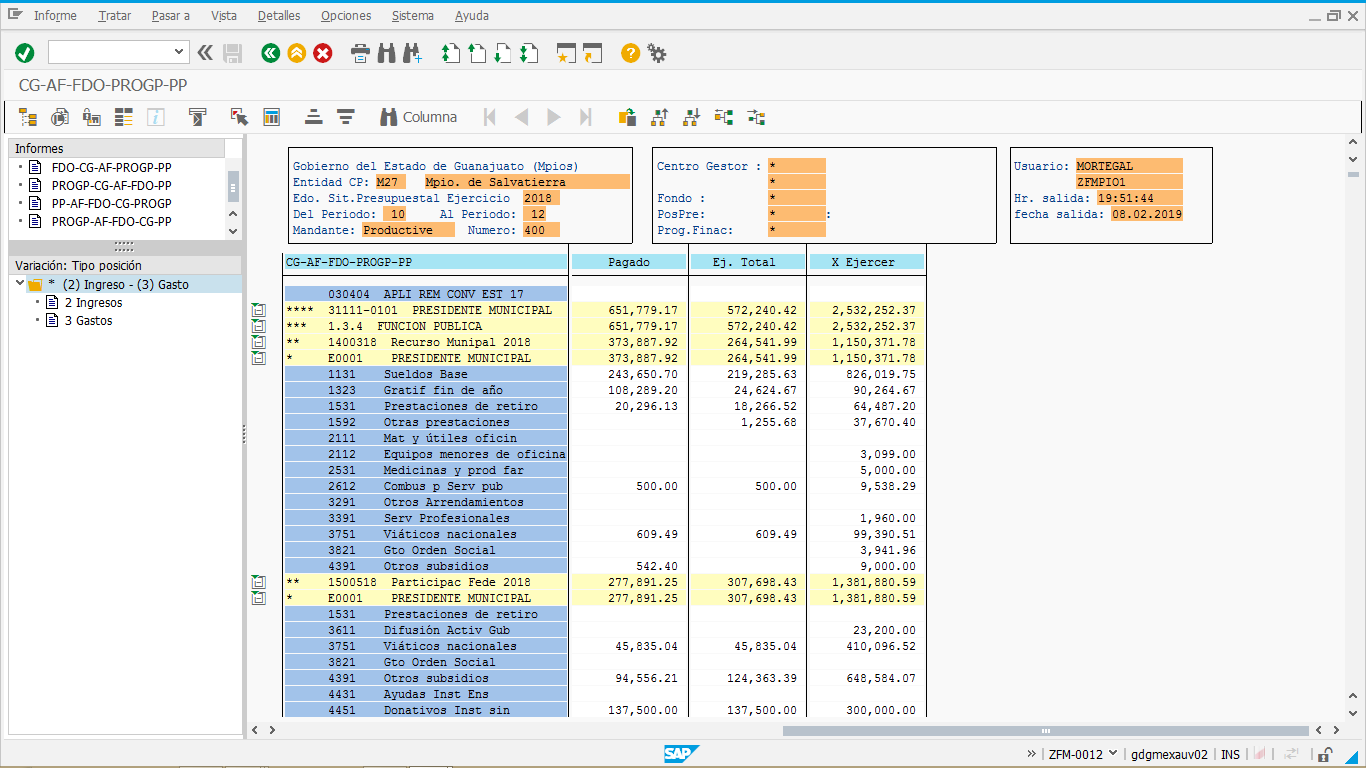 